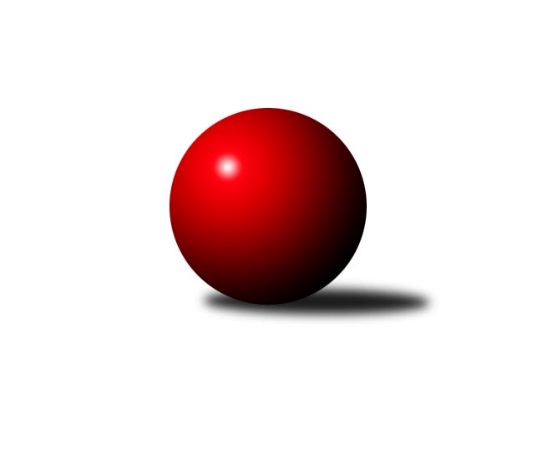 Č.11Ročník 2018/2019	13.6.2024 Krajská soutěž 2.třídy KV 2018/2019Statistika 11. kolaTabulka družstev:		družstvo	záp	výh	rem	proh	skore	sety	průměr	body	plné	dorážka	chyby	1.	SKK K.Vary D	11	10	0	1	94 : 38 	(44.5 : 31.5)	1535	20	1100	435	42.9	2.	Kuželky Aš E	11	9	0	2	98 : 34 	(56.0 : 22.0)	1558	18	1103	455	40.4	3.	Kuželky Aš F	11	6	0	5	69 : 63 	(38.5 : 43.5)	1557	12	1113	444	40.7	4.	Loko Cheb E	11	5	0	6	62 : 70 	(41.0 : 41.0)	1509	10	1075	434	50.1	5.	Kuželky Aš G	11	2	0	9	32 : 100 	(21.0 : 53.0)	1418	4	1023	395	65.9	6.	Kuželky Ji.Hazlov C	11	1	0	10	41 : 91 	(31.0 : 41.0)	1435	2	1054	381	57.4Tabulka doma:		družstvo	záp	výh	rem	proh	skore	sety	průměr	body	maximum	minimum	1.	SKK K.Vary D	7	7	0	0	66 : 18 	(25.5 : 18.5)	1582	14	1655	1538	2.	Kuželky Aš E	6	6	0	0	62 : 10 	(31.0 : 9.0)	1538	12	1616	1455	3.	Kuželky Aš F	4	4	0	0	41 : 7 	(21.0 : 11.0)	1596	8	1736	1523	4.	Loko Cheb E	6	3	0	3	36 : 36 	(20.5 : 21.5)	1547	6	1611	1453	5.	Kuželky Aš G	3	1	0	2	12 : 24 	(7.0 : 17.0)	1391	2	1478	1334	6.	Kuželky Ji.Hazlov C	7	1	0	6	30 : 54 	(21.0 : 29.0)	1418	2	1485	1336Tabulka venku:		družstvo	záp	výh	rem	proh	skore	sety	průměr	body	maximum	minimum	1.	Kuželky Aš E	5	3	0	2	36 : 24 	(25.0 : 13.0)	1564	6	1611	1517	2.	SKK K.Vary D	4	3	0	1	28 : 20 	(19.0 : 13.0)	1519	6	1571	1467	3.	Loko Cheb E	5	2	0	3	26 : 34 	(20.5 : 19.5)	1497	4	1614	1434	4.	Kuželky Aš F	7	2	0	5	28 : 56 	(17.5 : 32.5)	1545	4	1693	1493	5.	Kuželky Aš G	8	1	0	7	20 : 76 	(14.0 : 36.0)	1417	2	1463	1308	6.	Kuželky Ji.Hazlov C	4	0	0	4	11 : 37 	(10.0 : 12.0)	1440	0	1502	1335Tabulka podzimní části:		družstvo	záp	výh	rem	proh	skore	sety	průměr	body	doma	venku	1.	SKK K.Vary D	10	9	0	1	86 : 34 	(39.5 : 28.5)	1536	18 	6 	0 	0 	3 	0 	1	2.	Kuželky Aš E	10	8	0	2	88 : 32 	(50.0 : 20.0)	1555	16 	5 	0 	0 	3 	0 	2	3.	Kuželky Aš F	10	6	0	4	65 : 55 	(35.5 : 38.5)	1562	12 	4 	0 	0 	2 	0 	4	4.	Loko Cheb E	10	5	0	5	60 : 60 	(39.0 : 35.0)	1518	10 	3 	0 	3 	2 	0 	2	5.	Kuželky Ji.Hazlov C	10	1	0	9	37 : 83 	(30.0 : 40.0)	1434	2 	1 	0 	5 	0 	0 	4	6.	Kuželky Aš G	10	1	0	9	24 : 96 	(20.0 : 52.0)	1400	2 	1 	0 	2 	0 	0 	7Tabulka jarní části:		družstvo	záp	výh	rem	proh	skore	sety	průměr	body	doma	venku	1.	Kuželky Aš E	1	1	0	0	10 : 2 	(6.0 : 2.0)	1581	2 	1 	0 	0 	0 	0 	0 	2.	SKK K.Vary D	1	1	0	0	8 : 4 	(5.0 : 3.0)	1559	2 	1 	0 	0 	0 	0 	0 	3.	Kuželky Aš G	1	1	0	0	8 : 4 	(1.0 : 1.0)	1449	2 	0 	0 	0 	1 	0 	0 	4.	Kuželky Aš F	1	0	0	1	4 : 8 	(3.0 : 5.0)	1533	0 	0 	0 	0 	0 	0 	1 	5.	Kuželky Ji.Hazlov C	1	0	0	1	4 : 8 	(1.0 : 1.0)	1435	0 	0 	0 	1 	0 	0 	0 	6.	Loko Cheb E	1	0	0	1	2 : 10 	(2.0 : 6.0)	1434	0 	0 	0 	0 	0 	0 	1 Zisk bodů pro družstvo:		jméno hráče	družstvo	body	zápasy	v %	dílčí body	sety	v %	1.	Jiří Mitáček st.	SKK K.Vary D 	18	/	11	(82%)		/		(%)	2.	Vladimír Veselý ml.	Kuželky Aš E 	16	/	8	(100%)		/		(%)	3.	Ota Maršát ml.	Kuželky Aš E 	16	/	10	(80%)		/		(%)	4.	Jiří Bláha 	Kuželky Aš G 	16	/	10	(80%)		/		(%)	5.	Ivona Mašková 	Kuželky Aš E 	14	/	10	(70%)		/		(%)	6.	Pavel Pazdera 	SKK K.Vary D 	12	/	6	(100%)		/		(%)	7.	František Mazák ml.	Kuželky Aš F 	12	/	7	(86%)		/		(%)	8.	František Mazák st.	Kuželky Aš F 	12	/	9	(67%)		/		(%)	9.	Jan Bartoš 	Kuželky Ji.Hazlov C 	12	/	9	(67%)		/		(%)	10.	Michal Hric 	Loko Cheb E 	10	/	5	(100%)		/		(%)	11.	Pavel Benčík 	Kuželky Ji.Hazlov C 	8	/	4	(100%)		/		(%)	12.	Adolf Klepáček 	Loko Cheb E 	8	/	6	(67%)		/		(%)	13.	Vladimír Míšanek 	Kuželky Aš F 	8	/	8	(50%)		/		(%)	14.	Michal Hric 	Loko Cheb E 	8	/	9	(44%)		/		(%)	15.	Yvona Mašková 	Loko Cheb E 	6	/	5	(60%)		/		(%)	16.	Josef Vančo 	SKK K.Vary D 	6	/	5	(60%)		/		(%)	17.	Anna Davídková 	Kuželky Aš E 	6	/	7	(43%)		/		(%)	18.	Anna Mistríková 	Kuželky Aš F 	6	/	7	(43%)		/		(%)	19.	Vladimír Čermák 	SKK K.Vary D 	6	/	7	(43%)		/		(%)	20.	Ivan Rambousek 	Loko Cheb E 	6	/	7	(43%)		/		(%)	21.	Ivana Grünerová 	Kuželky Aš G 	6	/	9	(33%)		/		(%)	22.	Miroslav Toka 	SKK K.Vary D 	6	/	10	(30%)		/		(%)	23.	Vlasta Peková 	Kuželky Ji.Hazlov C 	6	/	11	(27%)		/		(%)	24.	Radovan Duhal 	Kuželky Aš F 	5	/	7	(36%)		/		(%)	25.	Irena Balcarová 	SKK K.Vary D 	4	/	2	(100%)		/		(%)	26.	Miroslava Utikalová 	Kuželky Ji.Hazlov C 	4	/	5	(40%)		/		(%)	27.	Petra Svobodová 	Loko Cheb E 	4	/	6	(33%)		/		(%)	28.	Dagmar Šafaříková 	Kuželky Ji.Hazlov C 	3	/	3	(50%)		/		(%)	29.	František Mazák nejml.	Kuželky Aš F 	2	/	1	(100%)		/		(%)	30.	Karel Utikal 	Kuželky Ji.Hazlov C 	2	/	2	(50%)		/		(%)	31.	Františka Pokorná 	Kuželky Aš G 	2	/	10	(10%)		/		(%)	32.	Miloš Peka 	Kuželky Ji.Hazlov C 	2	/	10	(10%)		/		(%)	33.	Marie Kovářová 	Kuželky Aš G 	0	/	1	(0%)		/		(%)	34.	Hana Hiřmanová 	Loko Cheb E 	0	/	2	(0%)		/		(%)	35.	Petra Bránická 	Kuželky Aš E 	0	/	4	(0%)		/		(%)	36.	Josef Jančula 	Loko Cheb E 	0	/	4	(0%)		/		(%)	37.	Libor Grüner 	Kuželky Aš G 	0	/	5	(0%)		/		(%)	38.	Jan Doskočil 	Kuželky Aš G 	0	/	9	(0%)		/		(%)Průměry na kuželnách:		kuželna	průměr	plné	dorážka	chyby	výkon na hráče	1.	Lokomotiva Cheb, 1-2	1549	1108	441	46.8	(387.5)	2.	Karlovy Vary, 1-4	1548	1109	438	46.1	(387.0)	3.	Kuželky Aš, 1-4	1485	1064	420	52.7	(371.4)	4.	Hazlov, 1-4	1442	1047	395	57.1	(360.6)Nejlepší výkony na kuželnách:Lokomotiva Cheb, 1-2Kuželky Aš F	1693	7. kolo	Michal Hric 	Loko Cheb E	460	7. koloKuželky Aš E	1611	10. kolo	Adolf Klepáček 	Loko Cheb E	439	1. koloLoko Cheb E	1611	7. kolo	Anna Mistríková 	Kuželky Aš F	432	7. koloLoko Cheb E	1590	2. kolo	František Mazák ml.	Kuželky Aš F	430	7. koloLoko Cheb E	1552	1. kolo	František Mazák st.	Kuželky Aš F	430	7. koloSKK K.Vary D	1542	3. kolo	Michal Hric 	Loko Cheb E	428	9. koloLoko Cheb E	1540	9. kolo	Ivan Rambousek 	Loko Cheb E	424	3. koloLoko Cheb E	1538	3. kolo	Ivan Rambousek 	Loko Cheb E	422	2. koloKuželky Aš F	1503	2. kolo	František Mazák ml.	Kuželky Aš F	414	2. koloKuželky Ji.Hazlov C	1502	9. kolo	Ivona Mašková 	Kuželky Aš E	414	10. koloKarlovy Vary, 1-4SKK K.Vary D	1655	6. kolo	Jiří Bláha 	Kuželky Aš G	453	4. koloSKK K.Vary D	1617	4. kolo	Jiří Mitáček st.	SKK K.Vary D	447	6. koloSKK K.Vary D	1602	10. kolo	Vladimír Veselý ml.	Kuželky Aš E	440	6. koloKuželky Aš E	1584	6. kolo	Pavel Pazdera 	SKK K.Vary D	435	10. koloKuželky Aš F	1571	10. kolo	Miroslav Toka 	SKK K.Vary D	422	6. koloSKK K.Vary D	1559	11. kolo	František Mazák ml.	Kuželky Aš F	421	10. koloSKK K.Vary D	1557	8. kolo	Pavel Pazdera 	SKK K.Vary D	420	4. koloSKK K.Vary D	1543	1. kolo	Jiří Mitáček st.	SKK K.Vary D	419	1. koloSKK K.Vary D	1538	2. kolo	Pavel Pazdera 	SKK K.Vary D	418	6. koloKuželky Aš F	1533	11. kolo	Miroslav Toka 	SKK K.Vary D	415	8. koloKuželky Aš, 1-4Kuželky Aš F	1736	3. kolo	František Mazák ml.	Kuželky Aš F	475	3. koloKuželky Aš E	1616	4. kolo	František Mazák st.	Kuželky Aš F	455	3. koloLoko Cheb E	1614	6. kolo	František Mazák ml.	Kuželky Aš F	452	8. koloKuželky Aš E	1581	11. kolo	Vladimír Veselý ml.	Kuželky Aš E	449	4. koloKuželky Aš F	1574	5. kolo	František Mazák st.	Kuželky Aš F	445	4. koloKuželky Aš E	1573	7. kolo	Michal Hric 	Loko Cheb E	442	6. koloSKK K.Vary D	1571	5. kolo	Vladimír Míšanek 	Kuželky Aš F	440	3. koloKuželky Aš F	1552	8. kolo	Vladimír Veselý ml.	Kuželky Aš E	437	11. koloKuželky Aš F	1537	4. kolo	Pavel Pazdera 	SKK K.Vary D	430	5. koloKuželky Aš F	1523	6. kolo	František Mazák ml.	Kuželky Aš F	430	6. koloHazlov, 1-4Kuželky Aš E	1529	3. kolo	Pavel Benčík 	Kuželky Ji.Hazlov C	445	8. koloKuželky Aš E	1517	8. kolo	František Mazák st.	Kuželky Aš F	424	1. koloSKK K.Vary D	1497	7. kolo	Vladimír Míšanek 	Kuželky Aš F	421	1. koloKuželky Aš F	1493	1. kolo	Pavel Pazdera 	SKK K.Vary D	416	7. koloKuželky Ji.Hazlov C	1485	8. kolo	Pavel Benčík 	Kuželky Ji.Hazlov C	412	5. koloLoko Cheb E	1472	4. kolo	Ota Maršát ml.	Kuželky Aš E	411	3. koloKuželky Ji.Hazlov C	1463	5. kolo	Jan Bartoš 	Kuželky Ji.Hazlov C	410	4. koloKuželky Aš G	1449	11. kolo	Jan Bartoš 	Kuželky Ji.Hazlov C	409	11. koloKuželky Ji.Hazlov C	1448	7. kolo	Jiří Bláha 	Kuželky Aš G	409	11. koloKuželky Ji.Hazlov C	1435	11. kolo	Adolf Klepáček 	Loko Cheb E	400	4. koloČetnost výsledků:	8.0 : 4.0	5x	4.0 : 8.0	6x	2.0 : 10.0	4x	12.0 : 0.0	2x	11.0 : 1.0	1x	10.0 : 2.0	14x	0.0 : 12.0	1x